                                           Meet and Greet 5:00 pm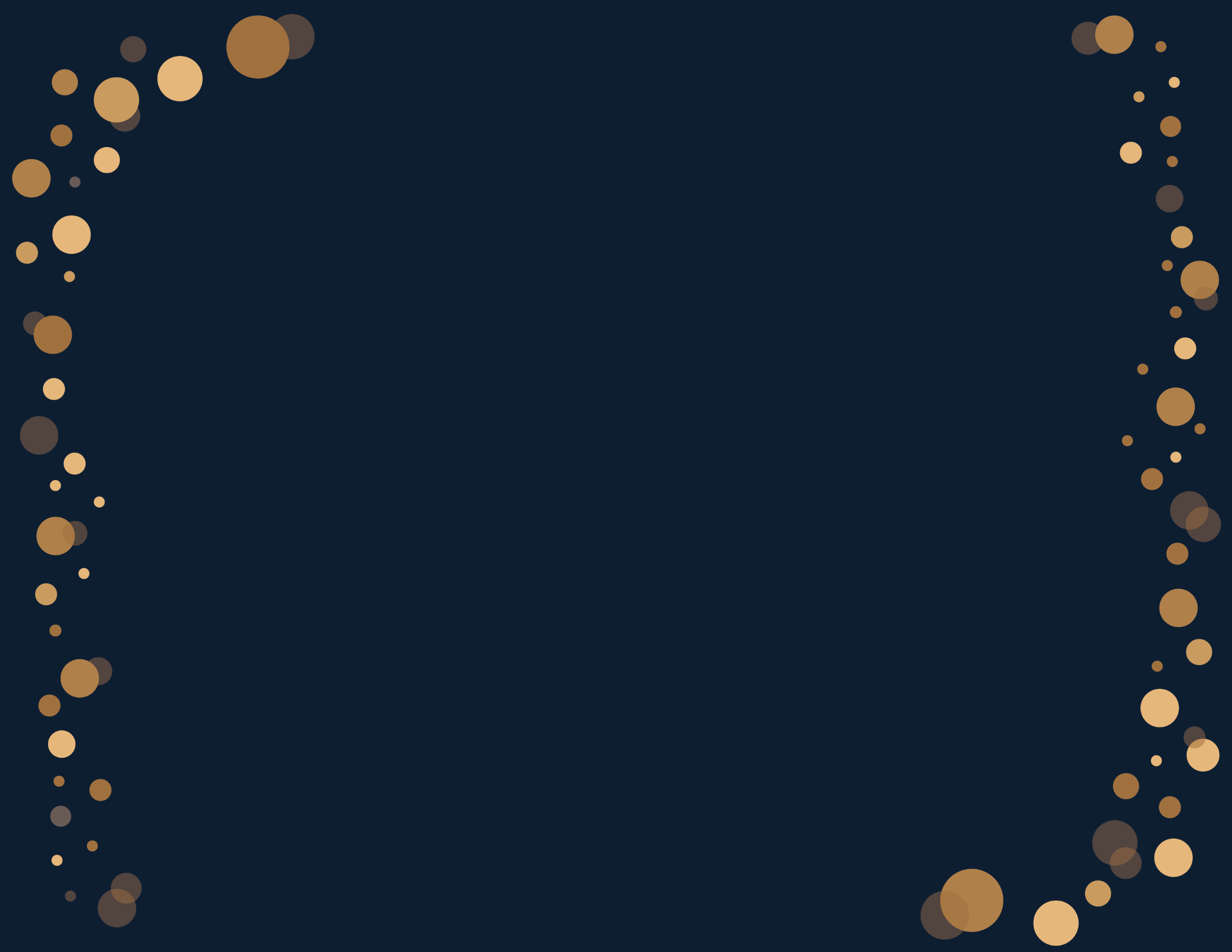 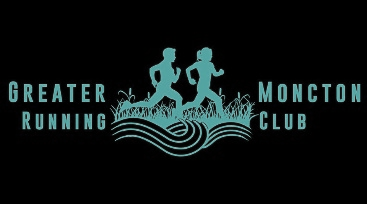        Introduction 5:45 pmWords of welcome by Greater Moncton Running Club RepresentativeWord of welcome by RunNB Chair Mary BrosnanAwards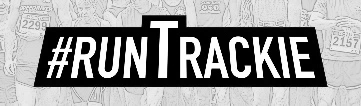 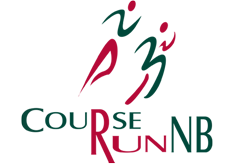 